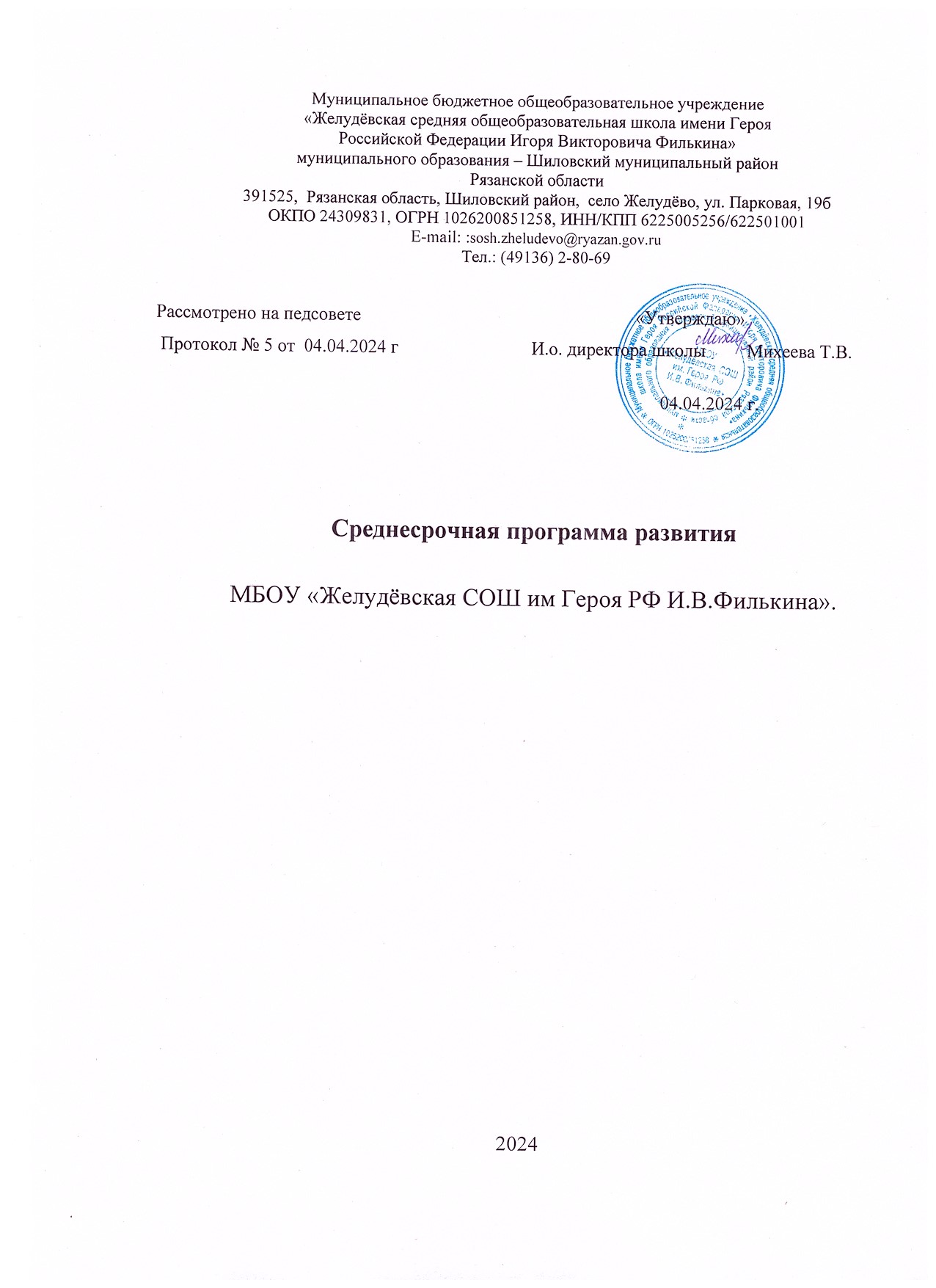 Паспорт программыОсновноесодержаниеІ.	ОсновныецельизадачиСреднесрочнойпрограммы,срокииэтапыеереализации, перечень целевых индикаторов и показателей,отражающихходеевыполненияЦелью программы является:создание условий для эффективного взаимодействия родителей со школой и привлечение квалифицированных кадров.Указаннаяцельбудетдостигнутавпроцессерешения следующихзадач:1. Провести мониторинг готовности семьи к активному взаимодействию со школой.2. Внедрять нетрадиционные формы работы с родителями с целью их вовлечения в школьную жизнь.3.Повысить степень информированности родителей о деятельности ОО4.Привлечь родителей к  организации и проведению общих мероприятий.5.Повысить уровень родителей в учебно-воспитательном процессе.6.Спрогнозировать потребность школы в учителях-предметниках до августа 2024 года.7. Организовать переподготовку педагогов школы.8.Усилить профориентационную работу с выпускниками школы по педагогической направленности.МероприятияСреднесрочнойпрограммыинаправления, обеспечивающие реализациюее задачРешение задач программы обеспечивается путем реализации системы соотвстствующих мероприятийиподпрограмм —антирисковых программ посоответствующимнаправлениям риска.Механизм реализации программыРуководителем Программы является директор образовательного учреждения, который несет персональную ответственность за ее реализацию, конечный результат, а также определяетформыиметодыуправленияреализацией Программы. ВходевыполненияПрограммыдопускаетсяизменение,уточнениецелевых показателей, совершенствованиемеханизмареализации Программ.Наименование программыСрсднесрочная программа развития МБОУ «Желудёвская СОШ им Героя РФ И.В.Филькина» на 2024 г.Целевые индикаторы и показатели программыЦель:создание условий эффективного взаимодействия родителей со школой и привлечение квалифицированных кадров.Задачи:1. Провести мониторинг готовности семьи к активному взаимодействию со школой.2. Внедрять нетрадиционные формы работы с родителями с целью их вовлечения в школьную жизнь.3.Повысить степень информированности родителей о деятельности ОО4.Привлечь родителей к  организации и проведению общих мероприятий.5.Повысить уровень родителей в учебно-воспитательном процессе.6.Спрогнозировать потребность школы в учителях-предметниках до августа 2024 года.7. Организовать переподготовку педагогов школы.8. Усилить профориентационную работу с выпускниками школы по педагогической направленности.Методы сбора и обработки информацииОсновными	методами	сбора	данныхявляются наблюдение, анализ, анкетирование, диагностика, мониторинг,оценкакачестваобразования.Сроки и этапы реализации          программы Апрель 2024 год – октябрь 2024 года.В рамках реализации Среднесрочной программы в МБОУ «Желудёвская СОШ им Героя РФ И.В.Филькина» реализуются следующие подпрограммы:Антирисковая программа по направлению «Дефицит педагогических кадров» в МБОУ «Желудёвская СОШ им Героя РФ И.В.Филькина».Антирисковая программа по направлению «Низкий уровень вовлеченности родителей› МБОУ «Желудёвская СОШ им Героя РФ И.В.Филькина».Основные мероприятияили проекты Программы / перечень подпрограммПроведение мониторинга, анализ результатов.Организация работы по прохождению переподготовки.Выявление обучающихся, склонных к педагогическим специальностям.Анкетирование родителей удовлетворённостью качеством предоставляемых услуг.Проведение мероприятий «Мама, папа, я – спортивная семья», «Традиции моей семьи».Размещение информации об ОО через сайт, публичный отчёт директора школы.Проведение классных и общешкольных родительских собраний, совместных коллективных дел.Ожидаемые конечные результаты программыДоля достижения уровня укомплектованности кадрами-100%.Количество учителей , прошедших курсы-100%.Повышение квалификации соответствующего направления-100%.Доля обучающихся, склонных к педагогической деятельности-15%.Доля родителей, участвующих в мониторинге-85%.Доля родителей, участвующих в мероприятиях-70%.Доля информированности родителей деятельностью школы-90%.Доля родителей, посещающих собания-90%.ИсполнителиКоллектив школы, совет родителей (законных представителей),советобучающихся, социальные партнеры:учреждениякультуры,здравоохраненияидр.Порядок управления реализацией программыАдминистрацияшколы,коллектившколы,советродителей(законныхпредставителей).Направление всоответствии срискомЗадача МероприятиеСрокиреализацииПоказателиреализацииОтветственныеУчастникиДефицитпедагогичсских кадровСпрогнозировать потребность школы в учителях-предметниках.Проведение мониторинга, анализ результатов.Август2024г.Доля достижения уровня укомплектованности кадрами-100%.ДиректорРуководители  ООпсихолог.Дефицитпедагогичсских кадровОрганизовать переподготовку педагогов школы.Организация работы по прохождениюпереподготовкиАпрель-август 2024Доля педагогов, прошедших переподготовку-100%ДиректорПедагоги.Дефицитпедагогичсских кадровУсилить профориентационную работу с выпускниками школы по педагогической направленностиВыявление обучающихся, склонных к педагогическим специальностямАпрель-август 2024Доля выявленных обучающихся на получение педагогической специальности-15%Зам директора по ВРКл руководители, психологНизкий уровень вовлечённости родителейПровести мониторинг готовности семьи к активному взаимодействию со школой.Анкетирование родителей удовлетворённостью качеством предоставля-емых услугАпрель 2024Доля родителей, участвующих в мониторинге-85%Зам директора по ВРКл руководители, психологНизкий уровень вовлечённости родителейВнедрять нетрадиционные формы работы с родителями с целью их вовлечения в школьную жизньПроведение мероприятий «Мама, папа, я – спортивная семья», «Традиции моей семьи»Май-июнь 2024Доля родителей, принявших участие в мероприятиях.-70%Зам директора по ВРКл руководителиНизкий уровень вовлечённости родителейПовысить степень информированности родителей о деятельности ООРазмещение информации об ОО через сайт, публичный отчёт директора школыВ течение годаСсылка на сайт школы, фотоотчёт.Доля информированности родителей о деятельности школы-90%ДиректорАдминистрация, кл руководителиНизкий уровень вовлечённости родителейПовысить уровень родителей у чебно-воспитательном процессеПроведение классных и общешкольных родительских собраний, совместных коллективных дел1 раз в четвертьДоля родителей, посещаю-щих родительские собрания-90%.ДиректорКл руководители